Important Dates to RememberPlease mark these dates in your calendar.Collect Holy Cards			Weekend of September 18, 2022Application, Baptismal		Due October 25, 2022Certificate, Admin Fee	Sacramental Retreat for Parents:	January 7, 2023Penance Workbook:			Due January 10, 2023Penance Test				February 14, 2023First Penance Retreat for Children:	February 25, 2023Reception of First Penance:		February 25, 2023, immediately following the RetreatHoly Communion Workbook: 		Due March 28, 2023First Communion Test			April 25, 2023First Holy Communion Retreat 	April 29, 2023for Children: 				First Holy Communion Mass:   	Saturday, May 6, 2023 at 11:00 am.  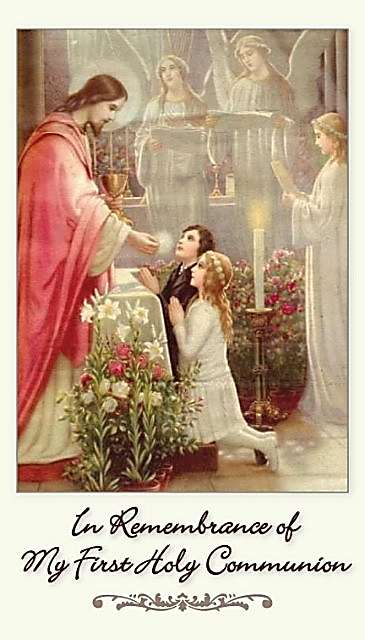 